Филиал Муниципального автономного общеобразовательного учреждения«Прииртышская средняя общеобразовательная школа» -«Полуяновская средняя общеобразовательная школа»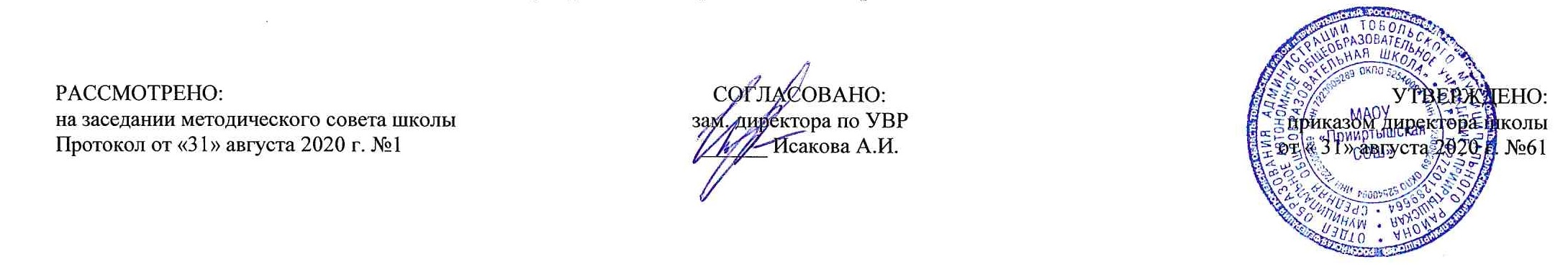 РАБОЧАЯ ПРОГРАММА по физикедля 10  классана 2020-2021 учебный годд.Полуянова2020 годПланируемые результаты освоения учебного предмета «Физика»сформированность системы знаний об общих физических закономерностях, законах, теориях, представлений о действии во Вселенной физических законов, открытых в земных условиях;сформированность умения исследовать и анализировать разнообразные физические явления и свойства объектов, объяснять принципы работы и характеристики приборов и устройств, объяснять связь основных космических объектов с геофизическими явлениями;владение умениями выдвигать гипотезы на основе знания основополагающих физических закономерностей и законов, проверять их экспериментальными средствами, формулируя цель исследования;владение методами самостоятельного планирования и проведения физических экспериментов, описания и анализа полученной измерительной информации, определения достоверности полученного результата;сформированность умений прогнозировать, анализировать и оценивать последствия бытовой и производственной деятельности человека, связанной с физическими процессами, с позиций экологической безопасности.Содержание учебного предмета «Физика»Раздел 1. Введение. Физика и естественно-науный метод познания природы (2ч)Физика и методы научного познания. Физика как наука. Научные методы познания окружающего мира и их отличия от других методов познания. Роль эксперимента и теории в процессе познания природы. Моделирование физических явлений и процессов. Научные гипотезы. Физические законы. Физические теории. Границы применимости физических законов и теорий. Принцип соответствия. Основные элементы физической картины мира.Раздел 2. Механика (64ч)Механическое движение и его виды. Относительность механического движения. Прямолинейное равноускоренное движение. Принцип относительности Галилея. Законы динамики. Всемирное тяготение. Законы сохранения в механике. Предсказательная сила законов классической механики. Использование законов механики для объяснения движения небесных тел и для развития космических исследований. Границы применимости классической механики. Проведение опытов, иллюстрирующих проявление принципа относительности, законов классической механики, сохранения импульса и механической энергии. Практическое применение физических знаний в повседневной жизни для использования простых механизмов, инструментов, транспортных средств.Демонстрации:Зависимость траектории от выбора системы отсчета.Падение тел в воздухе и в вакууме.Явление инерции.Сравнение масс взаимодействующих тел.Второй закон Ньютона.Измерение сил.Сложение сил.Зависимость силы упругости от деформации.Силы трения.Условия равновесия тел.Реактивное движение.Переход потенциальной энергии в кинетическую и обратно.Лабораторные работы:Измерение ускорения свободного падения.Исследование движения тела под действием постоянной силы.Изучение движения тел по окружности под действием силы тяжести и упругости.Исследование упругого и неупругого столкновений тел.Сохранение механической энергии при движении тела под действием сил тяжести и упругости.Сравнение работы силы с изменением кинетической энергии тела.Раздел 3. Молекулярная физика и термодинамика (45ч)Возникновение атомистической гипотезы строения вещества и ее экспериментальные доказательства. Абсолютная температура как мера средней кинетической энергии теплового движения частиц вещества. МОДЕЛЬ ИДЕАЛЬНОГО ГАЗА. Давление газа. Уравнение состояния идеального газа. Строение и свойства жидкостей и твердых тел.Законы термодинамики. ПОРЯДОК И ХАОС. НЕОБРАТИМОСТЬ ТЕПЛОВЫХ ПРОЦЕССОВ. Тепловые двигатели и охрана окружающей среды.Проведение опытов по изучению свойств газов, жидкостей и твердых тел, тепловых процессов и агрегатных превращений вещества. Практическое применение в повседневной жизни физических знаний о свойствах газов, жидкостей и твердых тел; об охране окружающей среды.Демонстрации:Механическая модель броуновского движения.Изменение давления газа с изменением температуры при постоянном объеме.Изменение объема газа с изменением температуры при постоянном давлении.Изменение объема газа с изменением давления при постоянной температуре.Кипение воды при пониженном давлении.Устройство психрометра и гигрометра.Явление поверхностного натяжения жидкости.Кристаллические и аморфные тела.Объемные модели строения кристаллов.Модели тепловых двигателей.Лабораторные работы:Опытная проверка закона Гей –ЛюссакаРаздел 4. Основы электродинамики (59ч)Элементарный электрический заряд. Закон сохранения электрического заряда. Электрическое поле. Электрический ток. Закон Ома для полной цепи.ДемонстрацииЭлектрометр.Проводники в электрическом поле.Диэлектрики в электрическом поле.Энергия заряженного конденсатора.Электроизмерительные приборы.Лабораторные работыИзмерение электрического сопротивления с помощью омметра.Измерение ЭДС и внутреннего сопротивления источника тока.Тематическое планированиеИскусственные спутники Земли.Первая космическая скорость. Вес тела. Невесомость. Перегрузки.Сила упругости. Сила трения.Решение задач по теме: "Первая космическая скорость".Решение задач по теме: "Сила упругости. Закон Гука".Решение задач по теме: "Сила трения".Первичный инструктаж по охране труда на рабочем месте. Лабораторная работа №2:"Измерение жесткости пружины".Первичный инструктаж по охране труда на рабочем месте. Лабораторная работа №3 "Измерение коэффициента трения скольжения".Силы сопротивления при движении твердых тел в жидкостях и газах.Решение комплексных задач по динамике.Повторение и систематизация знаний по теме: "Законы механики Ньютона. Силы в механике".Первичный инструктаж по охране труда на рабочем месте. Лабораторная работа №4:"Изучение движения тела, брошенного горизонтально".Импульс материальной точки. Импульс силы.Решение комплексных задач по динамике.Решение комплексных задач по динамике.Зачётный урок по практикуму по теме: "Динамика".Закон сохранения импульса.Реактивное движение. Решение задач на закон сохранения импульса.Успехи в освоении космического пространства.Решение задач на закон сохранения импульса.Зачётный урок-практикум по теме "Закон сохранения импульса".Механическая работа и мощность силы. Энергия. Кинетическая энергия.Работа силы тяжести и силы упругости. Потенциальная энергия.Решение задач по теме: "Кинетическая энергия её изменение".Работа силы тяготения. Потенциальная энергия в поле тяготения.Уменьшение Механической энергии системы под действием сил трения.Закон сохранения механической энергии.Первичный инструктаж по охране труда на рабочем месте. Лабораторная работа №5:"Изучение закона сохранения механической энергии".Решение задач по теме: "Закон сохранения механической энергии".Основное уравнение динамики вращательного движения. Закон сохранения момента импульса..Решение задач по теме: "Динамика вращательного движения абсолютно твердого тела".Контрольная работа №2 по теме: "Динамика. Законы сохранения в механике".Анализ контрольной работы. Равновесие материальной точки и твёрдого тела. Виды равновесия. Условия равновесия.Близкодействие и действие на расстоянии.Поле точечного заряда и заряженного шара. Принцип суперпозиции полей.Решение задач на нахождение напряженности электрического тока.Проводники и диэлектрики в электрическом токе.Теоретический семинар "Закон Кулона. Напряженность электрического тока.Принцип суперпозиции".Решение задач по теме: "Закон Кулона".Потенциальная энергия заряженного тела в однородном электрическом поле.Потенциал электрического поля. Разность потенциалов. Связь между напряжённостью и напряжением.Решение задач по теме: "Потенциальная энергия электрического поля. Разность потенциалов".Решение задач по теме: "Электростатика".Зачётный урок-практикум по теме: "Электростатика".Конденсаторы. Назначение, устройство и виды.Электрический ток. Сила тока.Энергия заряженного конденсатора.Теоретический семинар: "Электроёмкость. Конденсаторы".Решение задач по теме: "Электроёмкость. Энергия заряженного конденсатора".Закон Ома для участка цепи. Последовательное и параллельное соединение проводников.Первичный инструктаж по охране труда на рабочем месте. Лабораторная работа №8:"Изучение последовательное и параллельное соединение проводников".Решение задач по теме: "Закон Ома. Последовательное и параллельное соединение проводников".Решение задач по теме: "Закон Ома. Последовательное и параллельное соединение проводников".Решение задач по теме: "Закон Ома. Последовательное и параллельное соединение проводников".Работа и мощность постоянного тока.Электродвижущая сила. Закон Ома для полной цепи.Решение задач по теме: "Работа и мощность постоянного тока".Решение задач по теме: "Закон Ома для полной цепи".Повторение и систематизация знаний по теме: "Законы постоянного тока.Электростатика".Первичный инструктаж по охране труда на рабочем месте. Лабораторная работа №9:"Измерение ЭДС и внутреннего сопротивления источника тока".Контрольная работа №4: "Законы постоянного тока".Решение задач по теме: "Законы постоянного тока".Решение задач по теме: "Законы постоянного тока".Зачётный урок по теме: "Законы постоянного тока".Анализ контрольной работы. Электрическая проводимость различных веществ.Зависимость сопротивления проводников от температуры.Электронная проводимость в металлах.Электрическая проводимость различных веществ.Электрический ток в полупроводниках. Сверхпроводимость.Электрический ток в полупроводниках. Применение полупроводниковых приборов.Электрический ток в вакууме. Электронно-лучевая труба.Электрический ток через контакт полупроводников с разным типом проводимости.Транзисторы.Решение задач по теме "Электрический ток в вакууме".Решение задач по теме: "Электрический ток в вакууме".Электрический ток в жидкостях. Закон электролиза.Электрический ток в газах. Несамостоятельный и самостоятельный разряд.Плазма.Решение задач по теме: "Электрический ток в жидкостях и газах".Повторение и систематизация знаний по теме: "Электрический ток а различных средах".Итоговая контрольная работа за курс физики 10 класса.Анализ контрольной работы. Обобщение и систематизация знаний за курс физики 10 класса.Решение задач по практикуму.Решение задач по практикуму.Обобщение и систематизация знаний за курс 10 класса.Планирование составлено в соответствиис  ФГОС ОООСоставитель программы: Уразова Руфина Ахмеровна,учитель физики первой квалификационной категорииУченик научится:Ученик получит возможность научиться:Ученик получит возможность научиться:Ученик получит возможность научиться:Ученик получит возможность научиться:Ученик получит возможность научиться:соблюдать правила безопасности и охраны труда при работе с учебным и лабораторнымосознавать  ценность  научных  исследований,  рольосознавать  ценность  научных  исследований,  рольосознавать  ценность  научных  исследований,  рольосознавать  ценность  научных  исследований,  рольосознавать  ценность  научных  исследований,  рольосознавать  ценность  научных  исследований,  рольоборудованием;физикиврасширениипредставленийпредставленийобпонимать смысл основных физических терминов: физическое тело, физическое явление,окружающем мире и ее вклад в улучшение качестваокружающем мире и ее вклад в улучшение качестваокружающем мире и ее вклад в улучшение качестваокружающем мире и ее вклад в улучшение качестваокружающем мире и ее вклад в улучшение качестваокружающем мире и ее вклад в улучшение качествафизическая величина, единицы измерения;жизни;распознавать  проблемы,  которые  можно  решить  при  помощи  физических  методов;использоватьиспользоватьприемы    построенияприемы    построенияфизическихфизическиханализировать отдельные этапы проведения исследований и интерпретировать результатымоделей,  поиска  и  формулировки  доказательствмоделей,  поиска  и  формулировки  доказательствмоделей,  поиска  и  формулировки  доказательствмоделей,  поиска  и  формулировки  доказательствмоделей,  поиска  и  формулировки  доказательствмоделей,  поиска  и  формулировки  доказательствнаблюдений и опытов;выдвинутых  гипотез  и  теоретических  выводов  навыдвинутых  гипотез  и  теоретических  выводов  навыдвинутых  гипотез  и  теоретических  выводов  навыдвинутых  гипотез  и  теоретических  выводов  навыдвинутых  гипотез  и  теоретических  выводов  навыдвинутых  гипотез  и  теоретических  выводов  наставить  опыты  по  исследованию  физических  явлений  или  физических  свойств  тел  безоснове эмпирически установленных фактов;основе эмпирически установленных фактов;основе эмпирически установленных фактов;основе эмпирически установленных фактов;основе эмпирически установленных фактов;использования  прямых  измерений;  при  этом  формулировать  проблему/задачу  учебногосравнивать точность измерения физических величинсравнивать точность измерения физических величинсравнивать точность измерения физических величинсравнивать точность измерения физических величинсравнивать точность измерения физических величинсравнивать точность измерения физических величинэксперимента;  собирать  установку  из  предложенного  оборудования;  проводить  опыт  ипо  величине  их  относительной  погрешности  припо  величине  их  относительной  погрешности  припо  величине  их  относительной  погрешности  припо  величине  их  относительной  погрешности  припо  величине  их  относительной  погрешности  припо  величине  их  относительной  погрешности  приформулировать выводы.проведении прямых измерений;проведении прямых измерений;проведении прямых измерений;Примечание. При проведении исследования физических явлений измерительные приборысамостоятельно  проводить  косвенные  измерения  исамостоятельно  проводить  косвенные  измерения  исамостоятельно  проводить  косвенные  измерения  исамостоятельно  проводить  косвенные  измерения  исамостоятельно  проводить  косвенные  измерения  исамостоятельно  проводить  косвенные  измерения  ииспользуются лишь как датчики измерения физических величин. Записи показаний прямыхисследования физических величин с использованиемисследования физических величин с использованиемисследования физических величин с использованиемисследования физических величин с использованиемисследования физических величин с использованиемисследования физических величин с использованиемизмерений в этом случае не требуется.различных способов измерения физических величин,различных способов измерения физических величин,различных способов измерения физических величин,различных способов измерения физических величин,различных способов измерения физических величин,различных способов измерения физических величин,понимать роль эксперимента в получении научной информации;выбирать средства измерения с учетом необходимойвыбирать средства измерения с учетом необходимойвыбирать средства измерения с учетом необходимойвыбирать средства измерения с учетом необходимойвыбирать средства измерения с учетом необходимойвыбирать средства измерения с учетом необходимойпроводить прямые измерения физических величин: время, расстояние, масса тела, объем,точности  измерений,  обосновывать  выбор  способаточности  измерений,  обосновывать  выбор  способаточности  измерений,  обосновывать  выбор  способаточности  измерений,  обосновывать  выбор  способаточности  измерений,  обосновывать  выбор  способаточности  измерений,  обосновывать  выбор  способасила, температура, атмосферное давление, влажность воздуха, напряжение, сила тока; приизмерения,адекватногопоставленнойзадаче,измерения,адекватногопоставленнойзадаче,измерения,адекватногопоставленнойзадаче,измерения,адекватногопоставленнойзадаче,измерения,адекватногопоставленнойзадаче,измерения,адекватногопоставленнойзадаче,этом выбирать оптимальный способ измерения и использовать простейшие методы оценкипроводитьоценку    достоверностиоценку    достоверностиполученныхполученныхпогрешностей измерений.результатов;результатов;проводить  исследование  зависимостей  физических  величин  с  использованием  прямыхвоспринимать информацию физического содержаниявоспринимать информацию физического содержаниявоспринимать информацию физического содержаниявоспринимать информацию физического содержаниявоспринимать информацию физического содержаниявоспринимать информацию физического содержанияизмерений:  при  этом  конструировать  установку,  фиксировать  результаты  полученнойв   научно-популярной   литературе   и   средствахв   научно-популярной   литературе   и   средствахв   научно-популярной   литературе   и   средствахв   научно-популярной   литературе   и   средствахв   научно-популярной   литературе   и   средствахв   научно-популярной   литературе   и   средствахзависимости физических величин в виде таблиц и графиков, делать выводы по результатаммассовой    информации,    критически    оцениватьмассовой    информации,    критически    оцениватьмассовой    информации,    критически    оцениватьмассовой    информации,    критически    оцениватьмассовой    информации,    критически    оцениватьмассовой    информации,    критически    оцениватьисследования;полученную информацию, анализируя ее содержаниеполученную информацию, анализируя ее содержаниеполученную информацию, анализируя ее содержаниеполученную информацию, анализируя ее содержаниеполученную информацию, анализируя ее содержаниеполученную информацию, анализируя ее содержаниепроводить косвенные измерения физических величин: при выполнении измерений собиратьи данные об источнике информации;и данные об источнике информации;и данные об источнике информации;и данные об источнике информации;экспериментальную  установку,  следуя  предложенной  инструкции,  вычислять  значениесоздавать   собственные   письменные   и   устныесоздавать   собственные   письменные   и   устныесоздавать   собственные   письменные   и   устныесоздавать   собственные   письменные   и   устныесоздавать   собственные   письменные   и   устныесоздавать   собственные   письменные   и   устныевеличины и анализировать полученные результаты с учетом заданной точности измерений;сообщения   о   физических   явлениях   на   основесообщения   о   физических   явлениях   на   основесообщения   о   физических   явлениях   на   основесообщения   о   физических   явлениях   на   основесообщения   о   физических   явлениях   на   основесообщения   о   физических   явлениях   на   основеанализировать ситуации практико-ориентированного характера, узнавать в них проявлениенескольких  источников  информации,нескольких  источников  информации,нескольких  источников  информации,нескольких  источников  информации,сопровождатьсопровождатьизученных физических явлений или закономерностей и применять имеющиеся знания длявыступление  презентацией,  учитывая  особенностиих объяснения;аудитории сверстников.понимать  принципы  действия  машин,  приборов  и  технических  устройств,  условия  ихбезопасного использования в повседневной жизни;использовать при выполнении учебных задач научно-популярную литературу о физическихявлениях, справочные материалы, ресурсы Интернет.№Разделы, темыКоличествоп/пчасовРабочаяпрограм-ма1.Введение. Физика и естественно-науный метод познания природы2Вводный инструктаж по охране труда. Что изучает физика. Физические явления.Наблюдения и опыты.Механическое движение, виды движения, его характеристики.2.Механика64Способы описания движения.Путь и перемещение.Решение задач по теме "Элементы векторной алгебры".Равномерное движение тел. Скорость. Уравнение равномерного движения. Графикипрямолинейного равномерного движения.Скорость при неравномерном движении. Мгновенная скорость. Сложение скоростей.Прямолинейное равноускоренное движение.Решение задач по темам: "Равномерное прямолинейное движение", "Сложениескоростей".Определение кинематических характеристик движения с помощью графика.Движение с постоянным ускорением свободного падения.Решение задач по темам: "Движение с постоянным ускорением", "Движение спостоянным ускорением свободного падения".Равномерное движение точки по окружности.Первичный инструктаж по охране труда на рабочем месте. Лабораторная работа №1:"Изучение движения тел по окружности".Кинематика абсолютно твёрдого тела.Решение задач по теме: "Кинематика твёрдого тела".Повторение и систематизация знаний по теме: "Кинематика точки и твёрдого тела".Контрольная работа №1 по теме: "Кинематика".Анализ контрольной работы. Взаимодействие тел в природе. Явление инерции.Инерциальные системы отсчета.Решение задач по теме: "Кинематика".Решение Задач по теме: "Кинематика".Зачетный урок-практикум по теме: "Кинематика".Понятие силы как меры взаимодействия тел. Первый закон Ньютона.Второй и третий закон Ньютона.Принцип суперпозиции сил.Решение задач по теме: "Второй закон Ньютона".Геоцентрическая система отсчета.Принцип относительности Галилея.Силы в природе. Гравитационные силы. Закон всемирного тяготения.Сила тяжести на других планетах.Решение задач по теме: "Закон всемирного тяготения".Решение задач по теме: "Равновесие твёрдого тела".Самостоятельная работа: "Элементы статики".Практикум по решению задач по теме: "Статика".Первичный инструктаж по охране труда на рабочем месте. Лабораторная работа №6:"Изучение равновесия тела под действием нескольких сил".3.Молекулярная физика и термодинамика45Основные положения молекулярно-кинетической теории. Размеры молекул.Броуновское движение.Основные положения молекулярно-кинетической теории.Масса молекул. Количество вещества.Решение задач на расчет величин, характеризующих молекул.Решение задач по теме: "Основные положения МКТ".Силы взаимодействия молекул. Строение газообразных, жидких и твердых тел.Решение задач по теме: "Основные положения МКТ".Решение задач по теме: "Основные положения МКТ".Зачётный урок-практикум по теме: "Основные положения МКТ".Идеальный газ в МКТ. Основное уравнение МКТ.Температура. Тепловое равновесие. Абсолютная температура. Температура - мерасредней кинетической энергии движения молекул.Решение задач по теме: "Основное уравнение МКТ".Измерение скоростей молекул газа.Решение задач по теме: "Энергия теплового движения молекул".Решение задач по теме: "Энергия теплового движения молекул".Уравнение состояния идеального газа. Газовые законы.Решение задач по теме: "Уравнение состояния идеального газа".Решение задач по теме: "Газовые законы".Решение задач по теме: "Определение параметров газа по графикам изопроцессов".Первичный инструктаж по охране труда на рабочем месте. Лабораторная работа №7:"Опытная проверка закона Гей-Люссака".Насыщенный пар. Давление насыщенного пара.Решение задач по теме: "Основы Молекулярно-кинетической теории".Повторительно-обобщающий урок по теме: "Основы молекулярно-кинетическойтеории".Контрольная работа по теме: "Основы молекулярно-кинетической теории".Влажность воздуха и её измерении.Решение задач по теме: "Насыщенный пар. Влажность воздуха".Поверхностное натяжение. Сила поверхностного натяжения.Решение задач на свойства жидкости.Обобщающее повторение по теме: "Жидкие и твёрдые тела".Кристаллически и аморфные тела.Внутренняя энергия. Работа в термодинамике.Решение задач по теме: "Внутренняя энергия. Работа".Количество теплоты. Уравнение теплового баланса.Решение задач по теме: " Количество теплоты. Уравнение теплового баланса".Первый закон термодинамики.Второй закон термодинамики.Адиабатный процесс. Его значение в технике.Статистические истолкование необратимости процессов в природе.Решение задач на применение уравнения теплового баланса.Принцип действия КПД тепловых двигателей.Значение тепловых двигателей. Тепловые двигатели и охрана окружающей среды.Решение задач по теме: "Молекулярная физика".Решение задач по теме: "Термодинамика".Повторение и систематизация знаний по теме: "Молекулярная физика.Термодинамика".Контрольная работа №3 по теме: "Молекулярная физика. Термодинамика".4.Основы электродинамики59Анализ контрольной работы. Электрический заряд и элементарные частицы. Законсохранения заряда.Решение задач по теме: "Молекулярная физика".Решение задач по теме: "Термодинамика".Зачетный урок-практикум по теме: "Молекулярная физика. Термодинамика".Закон Кулона. Единица электрического заряда.Электрическое поле. Напряженность электрического тока. Силовые линии.Решение задач по теме: "Закон Кулона".Решение задач по теме: "Закон Кулона".Итого за 1 четвертьИтого за 1 четверть40Итого за 2 четвертьИтого за 2 четверть40Итого за 3 четвертьИтого за 3 четверть50Итого за 4 четвертьИтого за 4 четверть40Итого:170ПриложениеКалендарно-тематический планКалендарно-тематический планКалендарно-тематический план№№ вДатаДатаФорма№№ впроведенияпроведенияТема урокаФормаПланируемые предметные результатыПланируемые предметные результатып/птемепроведенияпроведенияТема урокапроведенияПланируемые предметные результатыПланируемые предметные результатып/птемепланфактпроведенияпланфактРаздел 1. Введение. Физика и естественно-научный метод познания природы.Раздел 1. Введение. Физика и естественно-научный метод познания природы.Раздел 1. Введение. Физика и естественно-научный метод познания природы.Раздел 1. Введение. Физика и естественно-научный метод познания природы.Раздел 1. Введение. Физика и естественно-научный метод познания природы.Раздел 1. Введение. Физика и естественно-научный метод познания природы.Вводный инструктаж по охране труда. ЧтоИзучениеЗнать роль эксперимента и теории вЗнать роль эксперимента и теории в11изучает физика. Физические явления.новогопроцессе познания природы.процессе познания природы.Наблюдения и опыты.материалаУметь понимать смысл понятияУметь понимать смысл понятияУрок-лекция«физическое явление». Основныеположения.ИзучениеЗнать различные виды механического22Механическое движение, виды движения, егоновогодвижения; смысл физических величин:22характеристики.материалакоордината, скорость, ускорение,характеристики.материалакоордината, скорость, ускорение,Урок-лекцияотносительность движения.Раздел 2. Механика.Раздел 2. Механика.ИзучениеЗнать определения и формулы.31Способы описания движения.новогоУметь применять их при решении задач.31Способы описания движения.материаламатериалаУрок-практикумИзучениеЗнать определения и формулы.42Путь и перемещение.новогоУметь применять их при решении задач.42Путь и перемещение.материаламатериалаУрок-практикумПовторительно-Знать определения и формулы.Решение задач по теме "Элементы векторнойобобщающийУметь применять их при решении задач.53Решение задач по теме "Элементы векторнойурок53алгебры".урокалгебры".Урок -Урок -практикумИзучениеЗнать уравнение зависимости скорости иРавномерное движение тел. Скорость.новогокоординаты от времени при64Равномерное движение тел. Скорость.материалапрямолинейном равнопеременном64Уравнение равномерного движения. Графикиматериалапрямолинейном равнопеременном64Уравнение равномерного движения. ГрафикиУрок-лекциядвижение.прямолинейного равномерного движения.Урок-лекциядвижение.прямолинейного равномерного движения.Уметь описывать равномерноеУметь описывать равномерноепрямолинейное движение.ИзучениеЗнать средней скорости, мгновеннойновогоскорости, уравнения зависимости скоростиматериалаот времени при прямолинейномСкорость при неравномерном движении.Урок-лекцияравнопеременном движении.75Скорость при неравномерном движении.Уметь использовать закон сложения75Мгновенная скорость. Сложение скоростей.Уметь использовать закон сложения75Мгновенная скорость. Сложение скоростей.скоростей при решении задач, решатьПрямолинейное равноускоренное движение.скоростей при решении задач, решатьПрямолинейное равноускоренное движение.задачи на определение скорости тела и егозадачи на определение скорости тела и егокоординаты в любой  момент времени позаданным начальным условиям, применятьполученные знания при решении задач.86Решение задач по темам: "РавномерноеПовторительно-Знать определения и формулы.86прямолинейное движение", "СложениеобобщающийУметь применять их при решении задач.прямолинейное движение", "СложениеобобщающийУметь применять их при решении задач.скоростей".урокУрок -практикумОпределение кинематических характеристикИзучениеЗнать определения и формулы.97Определение кинематических характеристикновогоУметь применять их при решении задач.97движения с помощью графика. Движение сновогоУметь применять их при решении задач.97движения с помощью графика. Движение сматериалапостоянным ускорением свободного падения.материалапостоянным ускорением свободного падения.Урок-практикумУрок-практикумПовторительно-Знать определения и формулы.Решение задач по темам: "Движение собобщающийУметь применять их при решении задач.108постоянным ускорением", "Движение сурокпостоянным ускорением свободного падения".Урок -практикумИзучениеЗнать смысл понятий: частота и периодновогообращения, центростремительное119Равномерное движение точки по окружности.материалаускорение.Урок-лекцияУметь применять полученные знания прирешении задач.Повторительно-Первичный инструктаж по охране труда наобобщающий1210рабочем месте. Лабораторная работа №1:урок"Изучение движения тел по окружности".Урок -практикумИзучениеЗнать определения и формулы.1311Кинематика абсолютно твёрдого тела.новогоУметь применять их при решении задач.1311Кинематика абсолютно твёрдого тела.материаламатериалаУрок-лекцияПовторительно-Знать определения и формулы.Решение задач по теме: "Кинематика твёрдогообобщающийУметь применять их при решении задач.1412Решение задач по теме: "Кинематика твёрдогоурок1412тела".уроктела".Урок -Урок -практикумПовторительно-Знать определения и формулы.Повторение и систематизация знаний по теме:обобщающийУметь применять их при решении задач.1513Повторение и систематизация знаний по теме:урок1513"Кинематика точки и твёрдого тела".урок"Кинематика точки и твёрдого тела".Урок -Урок -практикум1614Контрольная работа №1 по теме: "Кинематика".Урок - контроляЗнать основные понятия и формулы по1614Контрольная работа №1 по теме: "Кинематика".теме кинематика.теме кинематика.Уметь применять полученные знания прирешении задач.Анализ контрольной работы. ВзаимодействиеИзучениеЗнать определения и формулы.1715Анализ контрольной работы. ВзаимодействиеновогоУметь применять их при решении задач.1715тел в природе. Явление инерции. ИнерциальныеновогоУметь применять их при решении задач.1715тел в природе. Явление инерции. Инерциальныематериаласистемы отсчета.материаласистемы отсчета.Урок-лекцияУрок-лекцияПовторительно-Знать определения и формулы.обобщающийУметь применять их при решении задач.1816Решение задач по теме: "Кинематика".урокУрок -практикумПовторительно-Знать определения и формулы.обобщающийУметь применять их при решении задач.1917Решение Задач по теме: "Кинематика".урокУрок -практикумПовторительно-Знать определения и формулы.Зачетный урок-практикум по теме:обобщающийУметь применять их при решении задач.2018Зачетный урок-практикум по теме:урок2018"Кинематика".урок"Кинематика".Урок -Урок -практикумИзучениеЗнать смысл величин: масса, сила; смыслновогозаконов Ньютона, смысл понятий:материалаинерциальная и неинерциальная системаПонятие силы как меры взаимодействия тел.Урок-лекцияотсчёта, смысл принципа относительности2119Понятие силы как меры взаимодействия тел.Галилея.2119Первый закон Ньютона.Галилея.Первый закон Ньютона.Уметь применять полученные знания дляУметь применять полученные знания дляобъяснения механических явлений ипроцессовИзучениеЗнать смысл величин: масса, сила; смыслновогозаконов Ньютона, смысл понятий:материалаинерциальная и неинерциальная система2220Второй и третий закон Ньютона.Урок-лекцияотсчёта.Уметь применять полученные знания дляобъяснения механических явлений ипроцессов при решении задач.2321Принцип суперпозиции сил.ИзучениеЗнать определения и формулы.новогоУметь применять их при решении задач.материалаУрок-лекцияПовторительно-Знать определения и формулы.Решение задач по теме: "Второй законобобщающийУметь применять их при решении задач.2422Решение задач по теме: "Второй законурок2422Ньютона".урокНьютона".Урок -Урок -практикумИзучениеЗнать определения и формулы.2523Геоцентрическая система отсчета.новогоУметь применять их при решении задач.2523Геоцентрическая система отсчета.материаламатериалаУрок-лекцияИзучениеЗнать определения и формулы.2624Принцип относительности Галилея.новогоУметь применять их при решении задач.2624Принцип относительности Галилея.материаламатериалаУрок-практикумИзучениеЗнать смысл понятий: всемирноеновоготяготение, сила тяжести; смыслСилы в природе. Гравитационные силы. Законматериалафизических величин: постоянная2725Силы в природе. Гравитационные силы. ЗаконУрок-лекциявсемирного тяготения, ускорение2725всемирного тяготения.Урок-лекциявсемирного тяготения, ускорениевсемирного тяготения.свободного падения.свободного падения.Уметь применять полученные знания прирешении задач.ИзучениеЗнать определения и формулы.2826Сила тяжести на других планетах.новогоУметь применять их при решении задач.2826Сила тяжести на других планетах.материаламатериалаУрок-лекцияПовторительно-Знать определения и формулы.Решение задач по теме: "Закон всемирногообобщающийУметь применять их при решении задач.2927Решение задач по теме: "Закон всемирногоурок2927тяготения".уроктяготения".Урок -Урок -практикумИзучениеЗнать определения и формулы.3028Искусственные спутники Земли.новогоУметь применять их при решении задач.3028Искусственные спутники Земли.материаламатериалаУрок-практикум3129Первая космическая скорость. Вес тела.ИзучениеЗнать историю открытия закона3129Невесомость. Перегрузки.новоговсемирного тяготения; понятие веса тела,Невесомость. Перегрузки.новоговсемирного тяготения; понятие веса тела,материаланевесомость.Урок-лекцияУметь применять полученные знания прирешении задач.ИзучениеЗнать смысл понятий: сила трения, сила3230Сила упругости. Сила трения.новогоупругости; смысл физических величин.3230Сила упругости. Сила трения.материалаУметь применять полученные знания приматериалаУметь применять полученные знания приУрок-лекциярешении задач.Повторительно-Знать определения и формулы.Решение задач по теме: "Первая космическаяобобщающийУметь применять их при решении задач.3331Решение задач по теме: "Первая космическаяурок3331скорость".урокскорость".Урок -Урок -практикумПовторительно-Знать определения и формулы.Решение задач по теме: "Сила упругости. ЗаконобобщающийУметь применять их при решении задач.3432Решение задач по теме: "Сила упругости. Законурок3432Гука".урокГука".Урок -Урок -практикумПовторительно-Знать определения и формулы.обобщающийУметь применять их при решении задач.3533Решение задач по теме: "Сила трения".урокУрок -практикумПовторительно-Знать основные приемы и методыПервичный инструктаж по охране труда наобобщающийвыполнение практической работы.3634рабочем месте. Лабораторная работа №2:урокУметь применять полученные знания при"Измерение жесткости пружины".Урок -выполнении работы.практикумПовторительно-Знать основные приемы и методыПервичный инструктаж по охране труда наобобщающийвыполнение практической работы.3735рабочем месте. Лабораторная работа №3урокУметь применять полученные знания при"Измерение коэффициента трения скольжения".Урок -выполнении работы.практикумИзучениеЗнать определения и формулы.3836Силы сопротивления при движении твердых телновогоУметь применять их при решении задач.3836в жидкостях и газах.материалав жидкостях и газах.материалаУрок-лекция3937Решение комплексных задач по динамике.Повторительно-Знать определения и формулы.3937Решение комплексных задач по динамике.обобщающийУметь применять их при решении задач.обобщающийУметь применять их при решении задач.урокУрок -практикумПовторительно-Знать определения и формулы.Повторение и систематизация знаний по теме:обобщающийУметь применять их при решении задач.4038Повторение и систематизация знаний по теме:урок4038"Законы механики Ньютона. Силы в механике".урок"Законы механики Ньютона. Силы в механике".Урок -Урок -практикумПервичный инструктаж по охране труда наПовторительно-Знать основные приемы и методыПервичный инструктаж по охране труда наобобщающийвыполнение практической работы.рабочем месте. Лабораторная работа №4:обобщающийвыполнение практической работы.4139рабочем месте. Лабораторная работа №4:урокУметь применять полученные знания при4139"Изучение движения тела, брошенногоурокУметь применять полученные знания при"Изучение движения тела, брошенногоУрок -выполнении работы.горизонтально".Урок -выполнении работы.горизонтально".практикумпрактикумИзучениеЗнать смысл величин: импульс тела,новогоимпульс силы.4240Импульс материальной точки. Импульс силы.материалаУметь объяснять и описывать импульса4240Импульс материальной точки. Импульс силы.Урок-практикумтела,Урок-практикумтела,вычислять изменение импульса в случаепрямолинейного движения.Повторительно-Знать определения и формулы.обобщающийУметь применять их при решении задач.4341Решение комплексных задач по динамике.урокУрок -практикумПовторительно-Знать определения и формулы.обобщающийУметь применять их при решении задач.4442Решение комплексных задач по динамике.урокУрок –практикумПовторительно-Знать определения и формулы.Зачётный урок по практикуму по теме:обобщающийУметь применять их при решении задач.4543Зачётный урок по практикуму по теме:урок4543"Динамика".урок"Динамика".Урок –Урок –практикумИзучениеЗнать смысл величин: импульс тела,4644Закон сохранения импульса.новогоимпульс силы; смысл закона сохранения4644Закон сохранения импульса.материалаимпульса.материалаимпульса.Урок-практикумУметь объяснять и описывать импульсатела,вычислять изменение импульса в случаепрямолинейного движения.Повторительно-Знать понятие реактивного движенияРеактивное движение. Решение задач на законобобщающийпринцип работы ракеты.4745Реактивное движение. Решение задач на законурокУметь объяснять и описывать реактивное4745сохранения импульса.урокУметь объяснять и описывать реактивноесохранения импульса.Урок -движение и его использование.Урок -движение и его использование.практикумИзучениеЗнать определения и формулы.4846Успехи в освоении космического пространства.новогоУметь применять их при решении задач.4846Успехи в освоении космического пространства.материаламатериалаУрок-лекцияПовторительно-Знать определения и формулы.обобщающийУметь применять их при решении задач.4947Решение задач на закон сохранения импульса.урокУрок -практикумПовторительно-Знать определения и формулы.Зачётный урок-практикум по теме "ЗаконобобщающийУметь применять их при решении задач.5048Зачётный урок-практикум по теме "Законурок5048сохранения импульса".уроксохранения импульса".Урок -Урок -практикумИзучениеЗнать смысл физических величин:5149Механическая работа и мощность силы.новогомеханическая работа, мощность, энергия.5149Энергия. Кинетическая энергия.материалаУметь применять полученные знания приЭнергия. Кинетическая энергия.материалаУметь применять полученные знания приУрок-лекциярешении задач.ИзучениеЗнать смысл физических величин:Работа силы тяжести и силы упругости.новогопотенциальную и кинетическую энергию5250Работа силы тяжести и силы упругости.материалатела.5250Потенциальная энергия.материалатела.Потенциальная энергия.Урок-практикумУметь применять полученные знания приУрок-практикумУметь применять полученные знания прирешении задач.Повторительно-Знать определения и формулы.Решение задач по теме: "Кинетическая энергияобобщающийУметь применять их при решении задач.5351Решение задач по теме: "Кинетическая энергияурок5351её изменение".урокеё изменение".Урок -Урок -практикум5452Работа силы тяготения. Потенциальная энергияИзучениеЗнать определения и формулы.5452в поле тяготения.новогоУметь применять их при решении задач.в поле тяготения.новогоУметь применять их при решении задач.материалаУрок-практикумИзучениеЗнать определения и формулы.5553Уменьшение Механической энергии системыновогоУметь применять их при решении задач.5553под действием сил трения.материалапод действием сил трения.материалаУрок-лекцияИзучениеЗнать смысл физических величин:новогомеханическая работа, мощность, энергия;5654Закон сохранения механической энергии.материалазакона сохранения энергии в механике.Урок-практикумУметь применять полученные знания прирешении задач.Первичный инструктаж по охране труда наПовторительно-Знать основные приемы и методыПервичный инструктаж по охране труда наобобщающийвыполнение практической работы.рабочем месте. Лабораторная работа №5:обобщающийвыполнение практической работы.5755рабочем месте. Лабораторная работа №5:урокУметь применять полученные знания при5755"Изучение закона сохранения механическойурокУметь применять полученные знания при"Изучение закона сохранения механическойУрок -выполнении работы.энергии".Урок -выполнении работы.энергии".практикумпрактикумПовторительно-Знать определения и формулы.Решение задач по теме: "Закон сохраненияобобщающийУметь применять их при решении задач.5856Решение задач по теме: "Закон сохраненияурок5856механической энергии".урокмеханической энергии".Урок -Урок -практикумОсновное уравнение динамики вращательногоИзучениеЗнать определения и формулы.5957Основное уравнение динамики вращательногоновогоУметь применять их при решении задач.5957движения. Закон сохранения моментановогоУметь применять их при решении задач.5957движения. Закон сохранения моментаматериалаимпульса..материалаимпульса..Урок-лекцияУрок-лекцияПовторительно-Знать определения и формулы.Решение задач по теме: "ДинамикаобобщающийУметь применять их при решении задач.6058вращательного движения абсолютно твердогоуроктела".Урок -практикумУрок - контроляЗнать основные понятия и формулы по6159Контрольная работа №2 по теме: "Динамика.теме законы сохранения.6159Законы сохранения в механике".Уметь применять полученные знания приЗаконы сохранения в механике".Уметь применять полученные знания прирешении задач.Анализ контрольной работы. РавновесиеИзучениеЗнать определения и формулы.6260Анализ контрольной работы. РавновесиеновогоУметь применять их при решении задач.6260материальной точки и твёрдого тела. ВидыновогоУметь применять их при решении задач.6260материальной точки и твёрдого тела. Видыматериаларавновесия. Условия равновесия.материаларавновесия. Условия равновесия.Урок-лекцияУрок-лекцияПовторительно-Знать определения и формулы.Решение задач по теме: "Равновесие твёрдогообобщающийУметь применять их при решении задач.6361Решение задач по теме: "Равновесие твёрдогоурок6361тела".уроктела".Урок -Урок -практикумПовторительно-Знать определения и формулы.обобщающийУметь применять их при решении задач.6462Самостоятельная работа: "Элементы статики".урокУрок -практикумПовторительно-Знать определения и формулы.Практикум по решению задач по теме:обобщающийУметь применять их при решении задач.6563Практикум по решению задач по теме:урок6563"Статика".урок"Статика".Урок -Урок -практикумПервичный инструктаж по охране труда наПовторительно-Знать определения и формулы.Первичный инструктаж по охране труда наобобщающийУметь применять их при решении задач.рабочем месте. Лабораторная работа №6:обобщающийУметь применять их при решении задач.6664рабочем месте. Лабораторная работа №6:урок6664"Изучение равновесия тела под действиемурок"Изучение равновесия тела под действиемУрок -нескольких сил".Урок -нескольких сил".практикумпрактикумРаздел 3. Молекулярная физика и термодинамика.Раздел 3. Молекулярная физика и термодинамика.Раздел 3. Молекулярная физика и термодинамика.ИзучениеЗнать смысл понятий: вещество, атом,Основные положения молекулярно-новогомолекула; основные положения МКТ.671кинетической теории. Размеры молекул.материалаУметь объяснять физические явления наБроуновское движение.Урок-лекцияоснове представлений о строениивещества.ИзучениеЗнать смысл величин: молярная масса,682Основные положения молекулярно-новогоколичество вещества, постоянная682кинетической теории.материалаАвогадро.кинетической теории.материалаАвогадро.Урок-лекцияУметь решать задачи на данную тему.ИзучениеЗнать определения и формулы.693Масса молекул. Количество вещества.новогоУметь применять их при решении задач.693Масса молекул. Количество вещества.материаламатериалаУрок-практикумРешение задач на расчет величин,Повторительно-Знать определения и формулы.704Решение задач на расчет величин,обобщающийУметь применять их при решении задач.704характеризующих молекул.обобщающийУметь применять их при решении задач.характеризующих молекул.урокурокУрок -практикумПовторительно-Знать определения и формулы.Решение задач по теме: "Основные положенияобобщающийУметь применять их при решении задач.715Решение задач по теме: "Основные положенияурок715МКТ".урокМКТ".Урок -Урок -практикумИзучениеЗнать смысл понятий: вещество, плазма.726Силы взаимодействия молекул. СтроениеновогоУметь объяснять свойства газов,726газообразных, жидких и твердых тел.материалажидкостей и твердых тел: сходство игазообразных, жидких и твердых тел.материалажидкостей и твердых тел: сходство иУрок-лекцияразличие, расположение молекул.Повторительно-Знать определения и формулы.Решение задач по теме: "Основные положенияобобщающийУметь применять их при решении задач.737Решение задач по теме: "Основные положенияурок737МКТ".урокМКТ".Урок -Урок -практикумПовторительно-Знать определения и формулы.Решение задач по теме: "Основные положенияобобщающийУметь применять их при решении задач.748Решение задач по теме: "Основные положенияурок748МКТ".урокМКТ".Урок -Урок -практикумПовторительно-Знать определения и формулы.Зачётный урок-практикум по теме: "ОсновныеобобщающийУметь применять их при решении задач.759Зачётный урок-практикум по теме: "Основныеурок759положения МКТ".урокположения МКТ".Урок -Урок -практикумИзучениеЗнать смысл величин: молярная масса,7610Идеальный газ в МКТ. Основное уравнениеновогоколичество вещества, постоянная7610МКТ.материалаАвогадро.МКТ.материалаАвогадро.Урок-практикумУметь решать задачи на данную тему.ИзучениеЗнать смысл понятия «абсолютнаяТемпература. Тепловое равновесие. Абсолютнаяновоготемпература»; смысл постоянной7711Температура. Тепловое равновесие. АбсолютнаяматериалаБольцмана.7711температура. Температура - мера среднейматериалаБольцмана.7711температура. Температура - мера среднейУрок-лекцияУметь вычислять среднюю кинетическуюкинетической энергии движения молекул.Урок-лекцияУметь вычислять среднюю кинетическуюкинетической энергии движения молекул.энергию молекул при известнойэнергию молекул при известнойтемпературе.Повторительно-Знать определения и формулы.Решение задач по теме: "Основное уравнениеобобщающийУметь применять их при решении задач.7812Решение задач по теме: "Основное уравнениеурок7812МКТ".урокМКТ".Урок -Урок -практикумИзучениеЗнать определения и формулы.7913Измерение скоростей молекул газа.новогоУметь применять их при решении задач.7913Измерение скоростей молекул газа.материаламатериалаУрок-практикумПовторительно-Знать определения и формулы.Решение задач по теме: "Энергия тепловогообобщающийУметь применять их при решении задач.8014Решение задач по теме: "Энергия тепловогоурок8014движения молекул".урокдвижения молекул".Урок -Урок -практикумПовторительно-Знать определения и формулы.Решение задач по теме: "Энергия тепловогообобщающийУметь применять их при решении задач.8115Решение задач по теме: "Энергия тепловогоурок8115движения молекул".урокдвижения молекул".Урок -Урок -практикумИзучениеЗнать основные характеристики движенияновогои взаимодействия молекул основноематериалауравнение МКТ; уравнение состоянияУрок-практикумидеального газа; смысл законов Бойля-Уравнение состояния идеального газа. ГазовыеМариотта, Гей-Люссака и Шарля.8216Уравнение состояния идеального газа. ГазовыеУметь описывать основные черты модели8216законы.Уметь описывать основные черты моделизаконы.«идеальный газ»; объяснять давление,«идеальный газ»; объяснять давление,создаваемое газом; решать задачи сприменением уравнения Менделеева-Клапейрона применять полученные знанияпри решении задач.Повторительно-Знать определения и формулы.Решение задач по теме: "Уравнение состоянияобобщающийУметь применять их при решении задач.8317Решение задач по теме: "Уравнение состоянияурок8317идеального газа".урокидеального газа".Урок -Урок -практикумПовторительно-Знать определения и формулы.8418Решение задач по теме: "Газовые законы".обобщающийУметь применять их при решении задач.урокУрок -практикумПовторительно-Знать определения и формулы.Решение задач по теме: "ОпределениеобобщающийУметь применять их при решении задач.8519Решение задач по теме: "Определениеурок8519параметров газа по графикам изопроцессов".урокпараметров газа по графикам изопроцессов".Урок -Урок -практикумПервичный инструктаж по охране труда наИзучениеЗнать уравнение состояния идеального8620Первичный инструктаж по охране труда нановогогаза; смысл закона Гей-Люссака.8620рабочем месте. Лабораторная работа №7:новогогаза; смысл закона Гей-Люссака.8620рабочем месте. Лабораторная работа №7:материалаУметь применять полученные знания при"Опытная проверка закона Гей-Люссака".материалаУметь применять полученные знания при"Опытная проверка закона Гей-Люссака".Урок-практикумвыполнении работы.Урок-практикумвыполнении работы.ИзучениеЗнать определения и формулы.8721Насыщенный пар. Давление насыщенного пара.новогоУметь применять их при решении задач.8721Насыщенный пар. Давление насыщенного пара.материаламатериалаУрок-лекцияПовторительно-Знать определения и формулы.Решение задач по теме: "Основы Молекулярно-обобщающийУметь применять их при решении задач.8822Решение задач по теме: "Основы Молекулярно-урок8822кинетической теории".уроккинетической теории".Урок -Урок -практикумПовторительно-Знать определения и формулы.Повторительно-обобщающий урок по теме:обобщающийУметь применять их при решении задач.8923Повторительно-обобщающий урок по теме:урок8923"Основы молекулярно-кинетической теории".урок"Основы молекулярно-кинетической теории".Урок -Урок -практикумКонтрольная работа по теме: "ОсновыУрок - контроляЗнать определения и формулы.9024Контрольная работа по теме: "ОсновыУметь применять их при решении задач.9024молекулярно-кинетической теории".Уметь применять их при решении задач.молекулярно-кинетической теории".ИзучениеЗнать определения и формулы.9125Влажность воздуха и её измерении.новогоУметь применять их при решении задач.9125Влажность воздуха и её измерении.материаламатериалаУрок-практикумПовторительно-Знать определения и формулы.Решение задач по теме: "Насыщенный пар.обобщающийУметь применять их при решении задач.9226Решение задач по теме: "Насыщенный пар.урок9226Влажность воздуха".урокВлажность воздуха".Урок -Урок -практикумИзучениеЗнать определения и формулы.9327Поверхностное натяжение. СилановогоУметь применять их при решении задач.9327поверхностного натяжения.материалаповерхностного натяжения.материалаУрок-лекцияИзучениеЗнать определения и формулы.9428Решение задач на свойства жидкости.новогоУметь применять их при решении задач.9428Решение задач на свойства жидкости.материаламатериалаУрок-практикумПовторительно-Знать определения и формулы.Обобщающее повторение по теме: "Жидкие иобобщающийУметь применять их при решении задач.9529Обобщающее повторение по теме: "Жидкие иурок9529твёрдые тела".уроктвёрдые тела".Урок -Урок -практикумИзучениеЗнать определения и формулы.9630Кристаллически и аморфные тела.новогоУметь применять их при решении задач.9630Кристаллически и аморфные тела.материаламатериалаУрок-лекцияИзучениеЗнать определения и формулы.9731Внутренняя энергия. Работа в термодинамике.новогоУметь применять их при решении задач.9731Внутренняя энергия. Работа в термодинамике.материаламатериалаУрок-лекцияПовторительно-Знать определения и формулы.Решение задач по теме: "Внутренняя энергия.обобщающийУметь применять их при решении задач.9832Решение задач по теме: "Внутренняя энергия.урок9832Работа".урокРабота".Урок -Урок -практикумИзучениеЗнать определения и формулы.9933Количество теплоты. Уравнение тепловогоновогоУметь применять их при решении задач.9933баланса.материалабаланса.материалаУрок-практикумПовторительно-Знать определения и формулы.Решение задач по теме: " Количество теплоты.обобщающийУметь применять их при решении задач.10034Решение задач по теме: " Количество теплоты.урок10034Уравнение теплового баланса".урокУравнение теплового баланса".Урок -Урок -практикумИзучениеЗнать смысл первого закона10135Первый закон термодинамики.новоготермодинамики.материалаУметь решать задачи с вычислениемУрок-лекцияколичества теплоты, работы и изменениявнутренней энергии газа.ИзучениеЗнать смысл второго законановоготермодинамики.10236Второй закон термодинамики.материалаУметь решать задачи с вычислениемУрок-практикумколичества теплоты, работы и изменениявнутренней энергии газа.ИзучениеЗнать определения и формулы.10337Адиабатный процесс. Его значение в технике.новогоУметь применять их при решении задач.10337Адиабатный процесс. Его значение в технике.материаламатериалаУрок-лекцияИзучениеЗнать определения и формулы.10438Статистические истолкование необратимостиновогоУметь применять их при решении задач.10438процессов в природе.материалапроцессов в природе.материалаУрок-практикумПовторительно-Знать определения и формулы.Решение задач на применение уравненияобобщающийУметь применять их при решении задач.10539Решение задач на применение уравненияурок10539теплового баланса.уроктеплового баланса.Урок -Урок -практикумИзучениеЗнать устройство и принцип действияновоготеплового двигателя, формулу для10640Принцип действия КПД тепловых двигателей.материалавычисления КПД.Урок-лекцияУметь решать задачи с применениемизученного материала.ИзучениеЗнать определения и формулы.10741Значение тепловых двигателей. ТепловыеновогоУметь применять их при решении задач.10741двигатели и охрана окружающей среды.материаладвигатели и охрана окружающей среды.материалаУрок-лекцияПовторительно-Знать определения и формулы.обобщающийУметь применять их при решении задач.10842Решение задач по теме: "Молекулярная физика".урокУрок -практикумПовторительно-Знать определения и формулы.10943Решение задач по теме: "Термодинамика".обобщающийУметь применять их при решении задач.урокУрок -практикумПовторительно-Повторение и систематизация знаний по теме:обобщающий11044Повторение и систематизация знаний по теме:урок11044"Молекулярная физика. Термодинамика".урок"Молекулярная физика. Термодинамика".Урок -Урок -практикумУрок - контроляЗнать основные понятия и формулы по11145Контрольная работа №3 по теме:теме основы МКТ, термодинамика.11145"Молекулярная физика. Термодинамика".Уметь применять полученные знания при"Молекулярная физика. Термодинамика".Уметь применять полученные знания прирешении задач.Раздел 4. Основы электродинамики.Раздел 4. Основы электродинамики.Анализ контрольной работы. ЭлектрическийИзучениеЗнать определения и формулы.1121Анализ контрольной работы. ЭлектрическийновогоУметь применять их при решении задач.1121заряд и элементарные частицы. ЗаконновогоУметь применять их при решении задач.1121заряд и элементарные частицы. Законматериаласохранения заряда.материаласохранения заряда.Урок-лекцияУрок-лекцияПовторительно-Знать определения и формулы.обобщающийУметь применять их при решении задач.1132Решение задач по теме: "Молекулярная физика".урокУрок -практикумПовторительно-Знать определения и формулы.обобщающийУметь применять их при решении задач.1143Решение задач по теме: "Термодинамика".урокУрок -практикумПовторительно-Зачетный урок-практикум по теме:обобщающий1154Зачетный урок-практикум по теме:урок1154"Молекулярная физика. Термодинамика".урок"Молекулярная физика. Термодинамика".Урок -Урок -практикумИзучениеЗнать смысл закона Кулона.1165Закон Кулона. Единица электрического заряда.новогоУметь вычислять силу кулоновского1165Закон Кулона. Единица электрического заряда.материалавзаимодействия.материалавзаимодействия.Урок-лекцияИзучениеЗнать смысл величины «напряжённость».1176Электрическое поле. НапряженностьновогоУметь вычислять напряжённость поля1176электрического тока. Силовые линии.материалаточечного заряда и бесконечнойэлектрического тока. Силовые линии.материалаточечного заряда и бесконечнойУрок-практикумзаряженной плоскости.Повторительно-Знать определения и формулы.обобщающийУметь применять их при решении задач.1187Решение задач по теме: "Закон Кулона".урокУрок -практикумПовторительно-Знать определения и формулы.обобщающийУметь применять их при решении задач.1198Решение задач по теме: "Закон Кулона".урокУрок -практикумИзучениеЗнать определения и формулы.1209Близкодействие и действие на расстоянии.новогоУметь применять их при решении задач.1209Близкодействие и действие на расстоянии.материаламатериалаУрок-лекцияИзучениеЗнать определения и формулы.12110Поле точечного заряда и заряженного шара.новогоУметь применять их при решении задач.12110Принцип суперпозиции полей.материалаПринцип суперпозиции полей.материалаУрок-практикумПовторительно-Знать определения и формулы.Решение задач на нахождение напряженностиобобщающийУметь применять их при решении задач.12211Решение задач на нахождение напряженностиурок12211электрического тока.урокэлектрического тока.Урок -Урок -практикумИзучениеЗнать определения и формулы.12312Проводники и диэлектрики в электрическомновогоУметь применять их при решении задач.12312токе.материалатоке.материалаУрок-лекцияТеоретический семинар "Закон Кулона.ИзучениеЗнать определения и формулы.12413Теоретический семинар "Закон Кулона.новогоУметь применять их при решении задач.12413Напряженность электрического тока. ПринципновогоУметь применять их при решении задач.12413Напряженность электрического тока. Принципматериаласуперпозиции".материаласуперпозиции".Урок-лекцияУрок-лекцияПовторительно-Знать определения и формулы.12514Решение задач по теме: "Закон Кулона".обобщающийУметь применять их при решении задач.урокУрок -практикумИзучениеЗнать определения и формулы.12615Потенциальная энергия заряженного тела вновогоУметь применять их при решении задач.12615однородном электрическом поле.материалаоднородном электрическом поле.материалаУрок-лекцияИзучениеЗнать основные энергетическиеПотенциал электрического поля. Разностьновогохарактеристики, понятия12716потенциалов. Связь между напряжённостью иматериала«эквипотенциальная поверхность».напряжением.Урок-практикумУметь решать задачи с применениемизученного материала.Повторительно-Знать определения и формулы.Решение задач по теме: "Потенциальная энергияобобщающийУметь применять их при решении задач.12817Решение задач по теме: "Потенциальная энергияурок12817электрического поля. Разность потенциалов".урокэлектрического поля. Разность потенциалов".Урок -Урок -практикумПовторительно-Знать определения и формулы.обобщающийУметь применять их при решении задач.12918Решение задач по теме: "Электростатика".урокУрок -практикумПовторительно-Знать определения и формулы.Зачётный урок-практикум по теме:обобщающийУметь применять их при решении задач.13019Зачётный урок-практикум по теме:урок13019"Электростатика".урок"Электростатика".Урок -Урок -практикумИзучениеЗнать смысл величины «электрическая13120Конденсаторы. Назначение, устройство и виды.новогоёмкость».13120Конденсаторы. Назначение, устройство и виды.материалаУметь объяснять и описывать связьматериалаУметь объяснять и описывать связьУрок-лекциянапряжённости и разности потенциалов.ИзучениеЗнать условия существованияновогоэлектрического тока; смысл величин: сила13221Электрический ток. Сила тока.материалатока, сопротивление, напряжение, ЭДС.13221Электрический ток. Сила тока.Урок-практикумУметь применять при решении задачУрок-практикумУметь применять при решении задачформул для вычисления работы имощности электрического тока.ИзучениеЗнать определения и формулы.13322Энергия заряженного конденсатора.новогоУметь применять их при решении задач.13322Энергия заряженного конденсатора.материаламатериалаУрок-практикумИзучениеЗнать определения и формулы.13423Теоретический семинар: "Электроёмкость.новогоУметь применять их при решении задач.13423Конденсаторы".материалаКонденсаторы".материалаУрок-лекцияПовторительно-Знать определения и формулы.Решение задач по теме: "Электроёмкость.обобщающийУметь применять их при решении задач.13524Решение задач по теме: "Электроёмкость.урок13524Энергия заряженного конденсатора".урокЭнергия заряженного конденсатора".Урок -Урок -практикумИзучениеЗнать закона Ома для участка цепи.13625Закон Ома для участка цепи. ПоследовательноеновогоУметь применять при решении задач13625и параллельное соединение проводников.материалаформул для вычисления работы ии параллельное соединение проводников.материалаформул для вычисления работы иУрок-практикуммощности электрического тока.Первичный инструктаж по охране труда наПовторительно-Знать электрические цепи.Первичный инструктаж по охране труда наобобщающийУметь собирать электрические цепи срабочем месте. Лабораторная работа №8:обобщающийУметь собирать электрические цепи с13726рабочем месте. Лабораторная работа №8:урокпоследовательным и параллельным13726"Изучение последовательное и параллельноеурокпоследовательным и параллельным"Изучение последовательное и параллельноеУрок -соединением проводников.соединение проводников".Урок -соединением проводников.соединение проводников".практикумпрактикумПовторительно-Знать определения и формулы.Решение задач по теме: "Закон Ома.обобщающийУметь применять их при решении задач.13827Последовательное и параллельное соединениеурокпроводников".Урок -практикумПовторительно-Знать определения и формулы.Решение задач по теме: "Закон Ома.обобщающийУметь применять их при решении задач.13928Последовательное и параллельное соединениеурокпроводников".Урок -практикумПовторительно-Знать определения и формулы.Решение задач по теме: "Закон Ома.обобщающийУметь применять их при решении задач.14029Последовательное и параллельное соединениеурокпроводников".Урок -практикумИзучениеЗнать определения и формулы.14130Работа и мощность постоянного тока.новогоУметь применять их при решении задач.14130Работа и мощность постоянного тока.материаламатериалаУрок-практикумИзучениеЗнать закона Ома для полной цепи.14231Электродвижущая сила. Закон Ома для полнойновогоУметь применять при решении задач14231цепи.материалаформул для вычисления работы ицепи.материалаформул для вычисления работы иУрок-практикуммощности электрического тока.Повторительно-Знать определения и формулы.Решение задач по теме: "Работа и мощностьобобщающийУметь применять их при решении задач.14332Решение задач по теме: "Работа и мощностьурок14332постоянного тока".урокпостоянного тока".Урок -Урок -практикумПовторительно-Знать определения и формулы.Решение задач по теме: "Закон Ома для полнойобобщающийУметь применять их при решении задач.14433Решение задач по теме: "Закон Ома для полнойурок14433цепи".урокцепи".Урок -Урок -практикумПовторительно-Знать определения и формулы.Повторение и систематизация знаний по теме:обобщающийУметь применять их при решении задач.14534Повторение и систематизация знаний по теме:урок14534"Законы постоянного тока. Электростатика".урок"Законы постоянного тока. Электростатика".Урок -Урок -практикумПервичный инструктаж по охране труда наПовторительно-Знать определения и формулы.Первичный инструктаж по охране труда наобобщающийУметь применять их при решении задач.рабочем месте. Лабораторная работа №9:обобщающийУметь применять их при решении задач.14635рабочем месте. Лабораторная работа №9:урок14635"Измерение ЭДС и внутреннего сопротивленияурок"Измерение ЭДС и внутреннего сопротивленияУрок -источника тока".Урок -источника тока".практикумпрактикумКонтрольная работа №4: "Законы постоянногоУрок - контроляЗнать основные понятия и формулы.14736Контрольная работа №4: "Законы постоянногоУметь решать задачи с применением14736тока".Уметь решать задачи с применениемтока".изученного материала.изученного материала.Повторительно-Знать определения и формулы.Решение задач по теме: "Законы постоянногообобщающийУметь применять их при решении задач.14837Решение задач по теме: "Законы постоянногоурок14837тока".уроктока".Урок -Урок -практикумПовторительно-Знать определения и формулы.Решение задач по теме: "Законы постоянногообобщающийУметь применять их при решении задач.14938Решение задач по теме: "Законы постоянногоурок14938тока".уроктока".Урок -Урок -практикумПовторительно-Знать определения и формулы.Зачётный урок по теме: "Законы постоянногообобщающийУметь применять их при решении задач.15039Зачётный урок по теме: "Законы постоянногоурок15039тока".уроктока".Урок -Урок -практикумИзучениеУметь объяснять основные положения15140Анализ контрольной работы. Электрическаяновогоэлектронной теории проводимости15140проводимость различных веществ.материаламеталлов.проводимость различных веществ.материаламеталлов.Урок-лекцияИзучениеЗнать определения и формулы.15241Зависимость сопротивления проводников отновогоУметь применять их при решении задач.15241температуры.материалатемпературы.материалаУрок-лекцияИзучениеЗнать определения и формулы.15342Электронная проводимость в металлах.новогоУметь применять их при решении задач.15342Электронная проводимость в металлах.материаламатериалаУрок-лекцияИзучениеЗнать определения и формулы.15443Электрическая проводимость различныхновогоУметь применять их при решении задач.15443веществ.материалавеществ.материалаУрок-лекцияИзучениеЗнать определения и формулы.15544Электрический ток в полупроводниках.новогоУметь применять их при решении задач.15544Сверхпроводимость.материалаСверхпроводимость.материалаУрок-практикумИзучениеЗнать как зависит сопротивлениеновогополупроводника от температурыЭлектрический ток в полупроводниках.материалапонятия: собственная и примесная15645Электрический ток в полупроводниках.Урок-лекцияпроводимость электронно-дырочный15645Применение полупроводниковых приборов.Урок-лекцияпроводимость электронно-дырочныйПрименение полупроводниковых приборов.переход, назначение принцип действияпереход, назначение принцип действиятранзистора. Уметь объяснять и описыватьдва вида проводимости полупроводников.ИзучениеУметь объяснять и описывать15746Электрический ток в вакууме. Электронно-новогосуществование электрического тока в15746лучевая труба.материалавакууме; решать задачи с применениемлучевая труба.материалавакууме; решать задачи с применениемУрок-практикумизученного материала.Электрический ток через контактИзучениеЗнать определения и формулы.15847Электрический ток через контактновогоУметь применять их при решении задач.15847полупроводников с разным типомновогоУметь применять их при решении задач.15847полупроводников с разным типомматериалапроводимости. Транзисторы.материалапроводимости. Транзисторы.Урок-лекцияУрок-лекцияПовторительно-Знать определения и формулы.Решение задач по теме "Электрический ток вобобщающийУметь применять их при решении задач.15948Решение задач по теме "Электрический ток вурок15948вакууме".уроквакууме".Урок -Урок -практикумПовторительно-Знать определения и формулы.Решение задач по теме: "Электрический ток вобобщающийУметь применять их при решении задач.16049Решение задач по теме: "Электрический ток вурок16049вакууме".уроквакууме".Урок -Урок -практикумИзучениеЗнать понятие электролиза; смысл иновогоформулировку закона Фарадея16150Электрический ток в жидкостях. Законматериалапонятие «плазма».16150электролиза.Урок-лекцияУметь объяснять и описыватьэлектролиза.Урок-лекцияУметь объяснять и описыватьсуществование электрического тока вгазах, применение плазмы.ИзучениеЗнать определения и формулы.16251Электрический ток в газах. НесамостоятельныйновогоУметь применять их при решении задач.16251и самостоятельный разряд.материалаи самостоятельный разряд.материалаУрок-практикумИзучениеЗнать определения и формулы.16352Плазма.новогоУметь применять их при решении задач.16352Плазма.материаламатериалаУрок-лекцияПовторительно-Знать определения и формулы.Решение задач по теме: "Электрический ток вобобщающийУметь применять их при решении задач.16453Решение задач по теме: "Электрический ток вурок16453жидкостях и газах".урокжидкостях и газах".Урок -Урок -практикумПовторительно-Знать определения и формулы.Повторение и систематизация знаний по теме:обобщающийУметь применять их при решении задач.16554Повторение и систематизация знаний по теме:урок16554"Электрический ток а различных средах".урок"Электрический ток а различных средах".Урок -Урок -практикумИтоговая контрольная работа за курс физики 10Урок - контроляЗнать основные понятия и формулы.16655Итоговая контрольная работа за курс физики 10Уметь решать задачи с применением16655класса.Уметь решать задачи с применениемкласса.изученного материала.изученного материала.Анализ контрольной работы. Обобщение иИзучениеЗнать определения и формулы.16756Анализ контрольной работы. Обобщение иновогоУметь применять их при решении задач.16756систематизация знаний за курс физики 10новогоУметь применять их при решении задач.16756систематизация знаний за курс физики 10материалакласса.материалакласса.Урок-лекцияУрок-лекцияПовторительно-Знать определения и формулы.обобщающийУметь применять их при решении задач.16857Решение задач по практикуму.урокУрок -практикумПовторительно-Знать определения и формулы.обобщающийУметь применять их при решении задач.16958Решение задач по практикуму.урокУрок -практикум17059Обобщение и систематизация знаний за курс 1017059класса.класса.